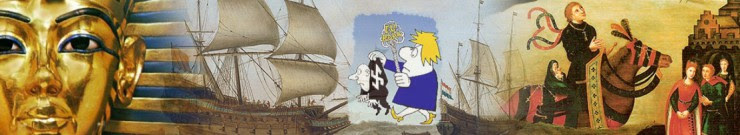 Dag allemaal,Ik hoop dat het jullie goed gaat? Hadden jullie een goede vakantie? Goede start op school!Hieronder geef ik een overzicht van onze (betaalde) nascholing over de historische contexten in het najaar. We gaan in voorjaar 2022 andere nascholing dan over de historische contexten aanbieden (activerende didactiek, burgerschap, Anton de Kom). Ik zal dat melden in deze nieuwsbrief. Verder heb ik een oproep voor bestuursleden van de VGN (de vakorganisatie die gesprekspartner is voor ons vak met het ministerie van OCenW), een tip voor een hele goede gastdocent over Srebrenica, een vraag van docent in opleiding Peter Vis die onderzoek doet naar historisch redeneren en een voorlichting over de mogelijkheid om een tweede bevoegdheid te halen (namelijk Duits).Hieronder te lezen en warm aanbevolen!Hartelijke groet, alle goeds, goede start van het schooljaar,HannekeOverzicht workshops en webinars historische contextenDe inschrijving voor onderstaande workshops gaat via www.uu.nl/nascholinggeschiedenis. Kosten zijn €200 voor workshop, catering, boek, materiaal, certificaat.Donderdag 23 september: 
– Verlichting met Jeroen Koch van 09.30 tot 13.00. 
– Steden en Burgers in de Lage Landen met Maarten Prak van 13.30 tot 17.00.– China (basis workshop) met Theo van Zon van 09.30 tot 13.00. 
– China (verdiepende workshop) met Theo van Zon van 13.30 tot 17.00.Vrijdag 24 september:
– Het Britse Rijk met Jaap Verheul van 09.30 tot 13.00. 
– Nederland met Annegreet van Bergen van 13.30 tot 16.30.Donderdag 30 september: 
– Duitsland met Jacco Pekelder van 9.30 tot 13.30.Overzicht webinars Filmpjes met inhoudelijke deskundige krijg je vooraf opgestuurd en didactiek plus werkvormen bespreken we online. Werkmateriaal en verslag krijg je digitaal. Kosten 99 euro. We werken in kleine groepen. Inschrijving vanaf 16 september 08.00. Ook opgeven/doorgeven als het vol lijkt te zijn, dan zullen wij extra data plannen.Woensdag 10 november 2021: 
15.30 – 17.00 Het Britse Rijk  17.30-19.00 Nederland (met boeken+interview i.p.v. filmpjes)Donderdag 20 januari 2022: 
12.30 – 14.00 Steden en Burgers 
14.30 – 16.00 Verlichting
16.30 – 18.00 Duitsland 
19.00 – 20.30 ChinaDe VGN zoekt nieuwe bestuursleden-meld je nu aan!Tijdens de laatste jaarvergadering heeft- het bestuur van de VGN een denkrichting voor een nieuwe bestuursstructuur gepresenteerd. In de denkrichting wordt duidelijk dat we naar een professionelere structuur willen waarbij er meer ruimte is voor contact met de commissies en er een scheiding komt tussen dagelijks en algemeen bestuur. Om ruimte te creëren om deze nieuwe structuur goed in te voeren hebben een aantal bestuursleden een stap terug gedaan. Hierdoor zijn de functie van voorzitter, secretaris, penningmeester en algemeen bestuurslid beschikbaar gekomen. En voor deze functies zoeken wij enthousiaste leden die de volgende stap gaan zetten. Immers zonder een goed bestuur kan de vereniging niet bestaan! Je mag de informatie natuurlijk ook doorsturen naar andere mogelijke kandidaten. Op onze site vind je een beschrijving van deze functies. Gastles geschiedenis over SREBRENICA door Tomislav JamičićDie hete zomer van 1995, de val van de enclave, massamoord als gevolg, de wereld kijkt toe… machteloos.Srebrenica, zonder dat iemand het wilde, werd onlosmakelijk verbonden aan de Nederlandse geschiedenis. Het staat in de Canon van Nederland en ook in eindexamenprogramma voor de havo. Deze interactieve les biedt meer dan een historische blik op de gebeurtenissen van 1995, het wordt ook een zoektocht naar eigen verantwoordelijkheid en motivatie van elke leerling.Een gedicht, een gedachte-experiment over de motivatie, in het kort het historisch perspectief (Bosnië en Herzegovina in Joegoslavië), Dutchbat in Srebrenica, filmfragment over de val, discussie over de verantwoordelijkheid van de leidinggevende/politiek/VN en ook over onze eigen verantwoordelijkheid (niet alleen t.a.v. Srebrenica)…Tomislav Jamičić is geboren (1979) en getogen in Zagreb, Kroatië (voormalig Joegoslavië). In 2003 afgestudeerd als historicus aan de Universiteit van Zagreb. Geschiedenis en hockey waren zijn twee passies. Door die tweede passie te volgen is hij in Nederland terecht gekomen. Hij is actief als hockeytrainer en opleider voor trainers in Nederland en buitenland, maar zijn eerste passie houdt hem nog steeds op verschillende manieren bezig.Belangstelling? Neem contact op met Tomislav 06-33904767 of tomislav.jamicic@gmail.comVragen over historisch redeneren in je lesMijn naam is Peter Vis, ik geef geschiedenis en aardrijkskunde op het Veluws College Twello. Daarnaast ben ik echter nog bezig met een masterstudie om mijn eerstegraads bevoegdheid te halen. Voor mijn scriptie voer ik een ontwerponderzoek uit. Dat houdt in dat ik aan de hand van literatuur, feedback van docenten en testen in de praktijk een lessenserie probeer te ontwikkelen waarbij ik met leerlingen werk aan een complex onderdeel van het geschiedenisonderwijs: historisch redeneren, en dan specifiek het onderliggende idee dat geschiedenis een constructie maakt van het verleden en dus subjectief en op meerdere manieren te interpreteren is.Ik zou het fijn vinden als u aan de hand van vijf vragen feedback zou willen geven op deze ontwerpprincipes. Dit kan via deze link:  https://forms.office.com/Pages/ResponsePage.aspx?id=4LUASFhbHUeH6kuxp04Ih7GB5Do4BmlBiNwWSC94mmxUMk8yUElWVUtRQkNVSFQ3VjlPQjNFMTNJVy4uAlvast heel erg bedankt!Met vriendelijke groet,Peter Visp.w.vis@students.uu.nlVoorlichting bevoegdheid Duits voor geschiedenisdocentenDocenten van vakken zoals geschiedenis – de zogenoemde overschotvakken – zijn soms lang op zoek naar een baan of naar een uitbreiding van lesuren. Een tweede lesbevoegdheid kan uitkomst bieden. Het vak Duits is een tekortvak waarvoor goede baanperspectieven zijn; het docententekort bij Duits zal naar verwachting de komende jaren nog sterk toenemen. Het Duitsland Instituut biedt een instapprogramma aan voor afgestudeerde docenten die een tweede lesbevoegdheid Duits willen halen. Op maandag 11 oktober 2021 is er een voorlichtingsbijeenkomst in Utrecht (Kargadoor) over het vak en de studie Duits en over subsidiemogelijkheden bezoeken. De tijd is 17 tot 18.30 uur met aansluitend een borrel. Een lerarenopleider Duits, contactpersonen van het DIA en Hanneke Tuithof zullen aanwezig zijn om je vragen te beantwoorden.Tijdens een tweedaagse excursie naar Münster later in het najaar (oktober of november) oefent u uw Duits, leert u over Duits-Nederlandse betrekkingen en de gezamenlijke geschiedenis. Hiervoor kunt u zich opgeven op 11 oktober.De bijeenkomsten zijn gratis, wel betaalt u de eigen reiskosten. U kunt zich aanmelden bij Synke Hotje van het DIA: s.hotje@uva.nl. 